BRIEF PROFILE ( Dr. Purna Bose) 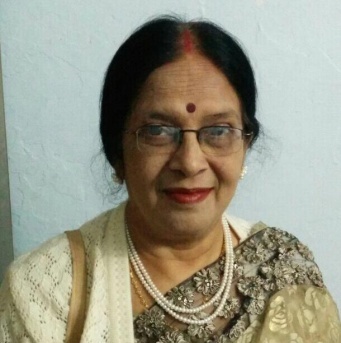 Name							Dr. Purna BoseQualification   Got UGC   Research  Fellowship for research but did not accept it, joined as an Asstt. Prof.Designation						Professor & HOD (Physics), 						                   Govt V.Y.T. P.G., Autonomous College,                  						 Durg. (C.G.) E.mail :					           purna_bose @hotmail.com                                                                      Specialization in P.G.				Plasma Physics,.Specialization in Research                           Material Science ( Photoconductivity,                               Thin film, Nanomaterial)Teaching Experience U.G.			35 YearsTeaching Experience P.G.			19 YearsFaculty Achievement	:1. Member of Board of Studies of SOS of Phy.  Pt . Ravi Sankar Shukla Univ. since 2014-15,2015-16,2016-17.      2. Member of Board of Studies of Kalyan College,Bhilai for the session 2013-14,2014-15,& 2015-16, 2015-16, 2016-17.3. Member of Board of Studies of Digvijay College, Rajnandgaon, for the session 2014-15. Resource Person in National Conferences – 02, Lecture delivered at Kalyan College, Bhilainagar on”Modern Aspect of Thin Film of (Cd-Pb)S Deposition” on 9/9/2011..Detail of Research (In brief)	Photoconductivity Studies of                     (Cd-Pb)S mixed based and doped filmsSupervision for Ph.D.		                     01 Ph.D. thesis submitted                                                                        03 registered under supervision                                                                         and 1 co-supervisionResearch Publications                                          Total Research Papers Published – 16	                                       National Conferences- 9Detail of Research Project			(i) One Minor Research Project funded by UGC Entitled: “Studies of photoconductivity and some other properties of     Chemically deposited undoped and rare earth doped films”Project No.- 4S/11/20014-2005/(MRP-CRO)/202008/31-03-2005Duration: 2 yearsAmount: 60,000/-, Status-  Completed(ii) One Minor Research Project funded by UGC Entitled: “Photoconductivity gain, XRD and SEM studies of mixed base and  rare earth doped films by chemical both deposition method.”Project No.-121/202008/09-10/CRO/31-03-2010Duration: 2 yearsAmount: 1, 30,000/-  ,    Status-  Completed          Research Papers Published in Journals1. Mukherjee M.,.Bose P. and Bhushan S.,Radiation, Effects & Defects in Solids (Gordon & Breach, USA) 153(2001)367-377. “Photoconductivity of chemically  deposited  La/Nd doped  (Cd-Pb)S films”. 2. Bose P., Mukherjee M. and Bhushan S. “Electro-optical studies in chemically deposited Sm/Pr doped (Cd-Pb)S films” Vol.39 (Dec. 2001) 804-809. Indian Journal of Pure and Applied Physics.  3. Mukherjee M.,.Bose P. and Bhushan S., “Electro-optical studies in chemically deposited La/Nd doped (Cd-Pb) S films”,J. Mat. Sc. 13, (2002) 581-584.4. Bose P.and Bhushan S.: “Effect of annealing on some (Cd-Pb)S photoconducting films”, J. of Ravishankar University, 14 (2001) 41-52. ISSN 0970-5910.5. Mukherjee M.,.Bose P. and Bhushan S, Indian Journal of Pure and Applied Physics, Effect of CdCl2 on the photoconductivity of chemically deposited neodymium doped (Cd–Pb)S films,2003,Vol.22,51-576.  Bose P. “Opto electrical studies of rare earth doped (Cd-Pb)S films”, Ultra Scientist of    Physical Sciences, 18(3), 375-380 (2006).7.  Bose P.:  “Photoconductivity, XRD  and SEM  Studies of Gd(NO3) 3 doped (Cd-Pb)S films of different concentration”, SHODH AMISKHA  AUR  MULYANKAN  , II (9-10), 1-2 (Oct. Nov. 2009) ISSN 0974-2832. 8. Bose P. , “Photoluminance, XRD  and SEM Studies of rare earth doped (Cd-Pb)S films”, Ultra Scientist Of Physical Sciences, 22(1), 35-38 (2010).9. Oudhia A.,Bose P., Vishakarma V.,Shukla N.,:Exitonic Photoluminesence Emission of Chemically Deposited  CdSxSex-1 Films,  Calgogenide Letters, 7(7)pp491-496(July 2010).10. Bose P., Oudhia A., Shukla N Growth and optical properties of nanowires. Recent Research in Sc. and Technology,2012,4(8):135-137,ISSN-2076-5061.11 Shukla N , Oudhia A.,Bose P.,.Efect of the seed layer modification and pH on alignment and density of ZnO nanowires, International journal of Enggg. And technology,management of applied sciences,(IJETMAS) July 2015,vol.3,Lssue-7,  ISSN 2349-4476,impact factor -2.24.12. Oudhia A.,Bose P.,Shukla N. ,Pateria M. Bichpuria P.’ IJRSE,”Role of Pb2+  ions as the growth and Structure directing  agent in (Cd-Pb)S solid  solutions”. Vol No..4,Sp Issue No. (01), Dec.( 2015)pp.63-73. ISSN 2319-8354.13. Shukla N , Oudhia A.,Bose P.,’ IJRSE,”Qptical property of Eu doped ZnO nanowire prepared by wet chemical method on glass substrate”. Vol No..4,Sp Issue No. (01), Dec.( 2015)pp.48-52. ISSN 2319-8354.14. Shukla N , Oudhia A.,Bose P., Gupta S.,”Application of Europium doped ZnO nanowires as a photocatilist”,GE-IJER,Vol.4, Issue 4,April 2016, ISSN: 2321-1717.15. Kaur J., Singh R.,Bose P.,Parganiha Y., Shrivastava R., Dubey V., Journal of display Technology, “Estimation of color purity and trapping parameters of  samarium doped BaTiO3 phosphor”,- Vol.-12, Issue; 6, 2016.16. Oudhia A., Shukla N.,Bose P., Lalwani R.,Choudhury A.,”Effect ofvarious synthesis protocol on doping profile of ZnO:Eu Nanowires” Nano Structures & Nano-Objects, 7(2016) pp.69-74.Paper Published in Seminars / Conferences/Procedings:- .1. Proceeding of DAE (Department of Atomic Energy) Solid State Physics Symposium held at IGCAR, Kalpakkam,T.N. during Dec.20-24,1999 vol. 42, pp. 441-443.           “Photoconductivity of chemically deposited undoped and Sm/Pr doped  (Cd-Pb)S    films”.  	2. DAE-BNRS  Symposium. on spectroscopy of Lanthanides and Actinides (SLA-99) held at BARC, Mumbai during Nov.16-19,1999.                                                              3. National Conference on semiconductor materials and recent technologies held at Pant       University, Pantnagar , U.P.during Nov.1-3,1999.          “Photoconductivity of chemically deposited undoped and La/Nd doped (Cd-Pb)S films”.     4. Paper presented at Nat. Seminar on Luminescence and its applications held at Rani     Durgavati University, Jabalpur,M.P. during 16-18th Dec.2001, pp 82-86.“Photoluminescence in La/Nd doped (Cd-Pb)S films”.   5. Paper accepted for presentation in National Workshop on synthesis, Characterization and     applications of materials held at National Physical Laboratory, New Delhi during Feb. 6-7.6. Paper accepted for oral presentation in the 23rd Rare Earth Research Conference (RERC) held during July 13-18, 2002 at Davis, California, USA.7. Paper presented (invited talk) at the Seminar of St Thomas College, Bhilai on October-5, 2004 on “Nanotechnology”.8. Paper presented  at a Seminar on Role of Physics in Technical Education held  at SSCET College , Junwani,’Bhilai on 19th  April 2005,Bose P., “Effect of annealing on some (Cd-Pb)S photoconducting films”. 9.Paper presented and published in the proceeding of National Conference on Recent Trends in Physics of Solids held  Govt.  Science College, Durg on 11th-12th October, 2011.  Bose P.,Oudhia A., Shukla N., “Optical  and physical properties of bulk and nanocrystalline chemically deposited thin film”, pp53-55, ISBN-978-93-81583-24-1.10. Paper  presented at NLSA held at Pt. RSSU, Raipur In 2011. Choubey P.C.,  Oudhia A., Bose P., Pandey P., Shukla N. and Vishwakarma V..   ‘PHOTOLUMINESCENCE STUDIES OF RARE EARTH DOPED  II-VI  COMPOUNDS  PREPARED BY MICROWAVE  ADDED  SYNTHESIS’.              11. Paper presented at National Seminar on Energy Harvesting Materials and Techniques for     Sustainable Development held at Govt. V.Y.T. P.G. Autonomous College,Durg on 2nd – 3rd  Dec., 2015.Oudhia A.,Bose P.,Shukla N. ,Pateria M.’,”Role of Pb2+  ions as the growth and Structure directing  agent in (Cd-Pb)S solid  solution” pp.75 (2015).DegreeUniversity/BoardSubjectsYear/Division1 .Hr. Sec.Central Board of Secondary Education, Delhi.Phyiscs, Chemistry, Maths, Sanskrit & English.1973-  Ist2. B.Sc. (Hons.)University of Rajasthan, Jaipur, India.Physics(Hons.), Chemistry, & Maths.1976-- Ist, 5th Position in merit of all subjects3. M. Sc., .Physics1978-- Ist4. Ph.D. ,  Physics2002S.NoName of the college/UniversityPeriodDuration1 Govt. College, Banswara, Rajasthan.15/1/1979  to 14/6/79 5 months2.  Govt. College Tonk, Rajasthan..24/8/1979 to J2/7/8017/9/80-5/1/811 year 6 months, 8months.3University of Rajasthan, Maharani s College, Jaipur, 6/1/1981 to 23/5/83     1 Year 8 months4. Govt. NCJ College, Dalli Rajhara, Durg, C.G.9/10/1985 to 19 th  August  199712 years5.Govt. V.Y.T.P.G.Auto. College,Durg,C.G.2o August 1997  till date19 years